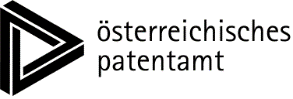 RECHERCHEANTRAG für Jugend InnovativAntrag auf eine unentgeltliche Recherche für Projekte im Rahmen von Jugend innovativ
Erläuterungen und Hinweise zum Rechercheantrag für Jugend InnovativFür jede Forschungsarbeit ist es erforderlich, den aktuellen Stand der Technik zur Verfügung zu haben. Die Kenntnis des Standes der Technik ist nicht nur am Beginn einer wissenschaftlichen Arbeit notwendig, sie kann auch in deren Verlauf zusätzliche Impulse geben und neue Wege aufzeigen. Das Österreichische Patentamt besitzt eine umfassende Dokumentation (zB derzeit über 40 Millionen Patentdokumente, die den Großteil des gesamten technischen Wissens der Menschheit einschließlich des neuesten Standes enthalten) und über 100 hochqualifizierte Fachleute auf allen Gebieten der Technik, um die Dokumentation auszuwerten und für Sie nutzbar machen.In Zusammenhang mit dem vom Österreichischen Patentamt unter der Bezeichnung "Schul – Service" zur Förderung der Forschungsarbeit von technischen Projekten an Österreichischen Schulen wird ein Leistungspaket angeboten, das unentgeltliche Auskünfte über den Stand der Technik zu einem technischen Problem als Gegenstand einer Diplomarbeit bzw. einer Vorwissenschaftlichen Arbeit, gibt. Voraussetzung für die Inanspruchnahme dieses gem. §33 PAG kostenlose Services ist ein Antrag an das Österreichische Patentamt sowie die Vorlage einer Bestätigung des Direktors/der Direktorin oder des Abteilungsvorstandes/ der Abteilungsvorständin (HTL), dass die Recherche im Zusammenhang mit einer durch den Antragsteller/die Antragstellerin zu erarbeitenden Diplomarbeit bzw. Vorwissenschaftlichen Arbeit benötigt wird. Das Österreichische Patentamt ist bemüht, die schriftliche Auskunft nicht nur umfassend, sondern auch rasch zu erteilen. Für die Auskunftserteilung wird der gesamte dem Österreichischen Patentamt vorliegende Prüfstoff berücksichtigt. Dieser Prüfstoff umfasst neben Patentdokumenten, internationalen Fachbüchern und Zeitschriften auch die Datenbestände internationaler Datenbanken. An das Österreichische Patentamt
z.H.: DI Adolf Mehlmauer
adolf.mehlmauer@patentamt.atDresdner Straße 871200 WienAn das Österreichische Patentamt
z.H.: DI Adolf Mehlmauer
adolf.mehlmauer@patentamt.atDresdner Straße 871200 WienAn das Österreichische Patentamt
z.H.: DI Adolf Mehlmauer
adolf.mehlmauer@patentamt.atDresdner Straße 871200 WienAktenzeichen (wird vom Österreichischen Patentamt vergeben!)Aktenzeichen (wird vom Österreichischen Patentamt vergeben!)Aktenzeichen (wird vom Österreichischen Patentamt vergeben!)An das Österreichische Patentamt
z.H.: DI Adolf Mehlmauer
adolf.mehlmauer@patentamt.atDresdner Straße 871200 WienAn das Österreichische Patentamt
z.H.: DI Adolf Mehlmauer
adolf.mehlmauer@patentamt.atDresdner Straße 871200 WienAn das Österreichische Patentamt
z.H.: DI Adolf Mehlmauer
adolf.mehlmauer@patentamt.atDresdner Straße 871200 WienAn das Österreichische Patentamt
z.H.: DI Adolf Mehlmauer
adolf.mehlmauer@patentamt.atDresdner Straße 871200 WienAn das Österreichische Patentamt
z.H.: DI Adolf Mehlmauer
adolf.mehlmauer@patentamt.atDresdner Straße 871200 WienAn das Österreichische Patentamt
z.H.: DI Adolf Mehlmauer
adolf.mehlmauer@patentamt.atDresdner Straße 871200 Wien					IPC:					Ref.:
					TA:Bitte für amtliche Vermerke freihalten!					IPC:					Ref.:
					TA:Bitte für amtliche Vermerke freihalten!					IPC:					Ref.:
					TA:Bitte für amtliche Vermerke freihalten!Die eingeklammerten Zahlen verweisen auf Erläuterungen in der angeschlossenen Ausfüllhilfe!Die eingeklammerten Zahlen verweisen auf Erläuterungen in der angeschlossenen Ausfüllhilfe!Die eingeklammerten Zahlen verweisen auf Erläuterungen in der angeschlossenen Ausfüllhilfe!Die eingeklammerten Zahlen verweisen auf Erläuterungen in der angeschlossenen Ausfüllhilfe!Die eingeklammerten Zahlen verweisen auf Erläuterungen in der angeschlossenen Ausfüllhilfe!Die eingeklammerten Zahlen verweisen auf Erläuterungen in der angeschlossenen Ausfüllhilfe!()Antragsteller/inAntragsteller/inAntragsteller/inAntragsteller/inAntragsteller/in()Vor- und Zuname, ggf. GeburtsdatumVor- und Zuname, ggf. GeburtsdatumVor- und Zuname, ggf. GeburtsdatumVor- und Zuname, ggf. GeburtsdatumAnschrift/en (Wohnadresse bzw. Schuladresse)
Straße/Hausnr., PLZ/Ort, Bundesland()()TelefonE-MailE-MailE-MailE-MailBeilagen, die das zu recherchierende konkrete technische Problem ausführliche darlegenBeilagen, die das zu recherchierende konkrete technische Problem ausführliche darlegenBeilagen, die das zu recherchierende konkrete technische Problem ausführliche darlegenBeilagen, die das zu recherchierende konkrete technische Problem ausführliche darlegenBeilagen, die das zu recherchierende konkrete technische Problem ausführliche darlegen()      Seiten Beschreibung (2fach)      Seiten Beschreibung (2fach)()      Blatt Zeichnungen (2fach)      Blatt Zeichnungen (2fach)() Zusammenfassung (2fach) Zusammenfassung (2fach)DatumUnterschrift(en) (Antragsteller/in)Unterschrift(en) (Antragsteller/in)Unterschrift(en) (Antragsteller/in)Unterschrift(en) (Antragsteller/in)()Bestätigung des Direktors/AbteilungsvorstandesBestätigung des Direktors/AbteilungsvorstandesBestätigung des Direktors/AbteilungsvorstandesBestätigung des Direktors/AbteilungsvorstandesBestätigung des Direktors/Abteilungsvorstandes()Es wird bestätigt, dass der/die Antragsteller/in die Recherche für seine/ihre Diplomarbeit am Institut mit dem Titelbenötigt.Es wird bestätigt, dass der/die Antragsteller/in die Recherche für seine/ihre Diplomarbeit am Institut mit dem Titelbenötigt.Es wird bestätigt, dass der/die Antragsteller/in die Recherche für seine/ihre Diplomarbeit am Institut mit dem Titelbenötigt.Es wird bestätigt, dass der/die Antragsteller/in die Recherche für seine/ihre Diplomarbeit am Institut mit dem Titelbenötigt.Es wird bestätigt, dass der/die Antragsteller/in die Recherche für seine/ihre Diplomarbeit am Institut mit dem Titelbenötigt.()Name (Direktor/Abteilungsvorstand)Name (Direktor/Abteilungsvorstand)Name (Direktor/Abteilungsvorstand)Name (Direktor/Abteilungsvorstand)Name (Direktor/Abteilungsvorstand)()TelefonTelefonE-MailE-MailE-Mail()Datum und Unterschrift (Direktor/Abteilungsvorstand), Stampiglie (zB Rundsiegel)Datum und Unterschrift (Direktor/Abteilungsvorstand), Stampiglie (zB Rundsiegel)Datum und Unterschrift (Direktor/Abteilungsvorstand), Stampiglie (zB Rundsiegel)Datum und Unterschrift (Direktor/Abteilungsvorstand), Stampiglie (zB Rundsiegel)Datum und Unterschrift (Direktor/Abteilungsvorstand), Stampiglie (zB Rundsiegel)